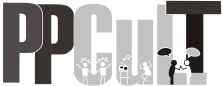 Universidade Federal FluminenseInstituto de Arte e Comunicação SocialPrograma de Pós-Graduação em Cultura e TerritorialidadesVAGA CATEGORIA 2BFORMULÁRIO DE AUTODECLARAÇÃO TRANSEXUAIS E TRAVESTISEu,_________________________________________________________________________________________________________________________________________ (nome completo e/ou nome social), Identidade nº  ___________________, CPF nº ______________________,explicito neste documento a opção por concorrer à reserva de vagas da Política de Acesso e Inclusão Social (Categoria 2B) no processo de seleção da turma 2023 do PPCULT/UFF, destinada a candidata/os transexuais ou travestis, declarando-me transexual ou travesti.____________________________Local e Data _______________________________________________ Assinatura do(a) candidato(a)